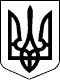 УКРАЇНАЧЕЧЕЛЬНИЦЬКА РАЙОННА РАДАВІННИЦЬКОЇ ОБЛАСТІРІШЕННЯ № 550 22 листопада 2019 року                                                             26 сесія 7 скликанняПро районну Програму реалізації конвенції ООН про права дитини на 2020-2021 роки	Відповідно до пункту 16 частини 1 статті 43 Закону України «Про місцеве самоврядування в Україні», враховуючи клопотання Чечельницької районної державної адміністрації,  висновки  постійних комісій районної ради з питань соціального захисту населення, освіти, культури, охорони здоров’я, спорту та туризму, з питань бюджету та комунальної власності, районна рада ВИРІШИЛА:1. Затвердити районну Програму реалізації конвенції ООН про права дитини на 2020-2021 роки (далі – Програма) (додається).    2. Визначити головним розпорядником коштів Чечельницьку районну державну адміністрацію, відповідальним виконавцем - службу у справах дітей Чечельницької районної державної адміністрації.3. Рекомендувати службі у справах дітей Чечельницької районної державної адміністрації інформувати районну раду про хід виконання Програми щорічно до 20 січня року, що слідує за звітним.4. Контроль за виконанням цього рішення покласти на постійні комісії районної ради з питань соціального захисту населення, освіти, культури, охорони здоров’я, спорту та туризму (Воліковська Н.В.), з питань бюджету та комунальної власності (Савчук В.В.).Голова районної ради                                                              С.  П’ЯНІЩУК                                                                                    Додаток							 до рішення  26 сесії Чечельницької                                                                         районної ради 7 скликання                                                         22 листопада 2019 року № 550РАЙОННА ПРОГРАМАреалізації Конвенції ООН про права дитини на 2020-2021 роки 1. Загальна характеристика Програми2. Проблеми, на розв’язання яких спрямована ПрограмаСтаном на 01.11.2019 року в районі на первинному обліку служби у справах дітей райдержадміністрації перебуває 45 дітей-сиріт, дітей, позбавлених батьківського піклування (15 дітей-сиріт, 30 дітей, позбавлених батьківського піклування).   В сімейних формах виховання перебувають:   в прийомних сім’ях та дитячих будинках сімейного типу - 9 дітей (6 - ПС, 3 - ДБСТ), під опікою та піклуванням  - 31 дитина.  5 дітей влаштовано до державних закладів.	В районі проводиться робота щодо розвитку сімейних форм виховання. Збільшилась кількість дітей-сиріт та дітей, позбавлених батьківського піклування, влаштованих в сімейні форми виховання.        З метою забезпечення реалізації кожною дитиною права на виховання в сім’ї, профілактики сімейного сирітства, службою у справах дітей проведена робота по пропаганді національного усиновлення. Станом на 01.12.2018 року на місцевому обліку дітей, які можуть бути усиновлені в службі у справах дітей  Чечельницької райдержадміністрації, перебувало 16 дітей-сиріт та дітей, позбавлених батьківського піклування. Станом на 01.11.2019 на такому обліку перебуває 14 дітей. Із загальної кількості дітей, які перебували на обліку з усиновлення у 2019 році, 2 дітей, позбавлених батьківського піклування, усиновлено громадянами України.  Станом на 01.11.2019 року на території Чечельницького району в 5 сім’ях проживає 6 усиновлених  дітей.Найбільш поширеною формою виховання дітей-сиріт та дітей, позбавлених батьківського піклування, й надалі залишається опіка та піклування. Станом на 01.11.2019 року під опікою, піклуванням громадян перебуває 33  дитини.Спостерігається тенденція до зменшення чисельності дітей, влаштованих до державних інтернатних закладів.  З метою недопущення влаштування нововиявлених дітей-сиріт та дітей, позбавлених батьківського піклування, до дитячих закладів проводиться робота з близьким оточенням дитини щодо взяття дитини під опіку чи піклування, а також проводиться робота по пошуку та підготовці родин, які готові взяти на виховання дитину із державного дитячого закладу.Протягом 2018 року на первинний облік поставлено 8 дітей – сиріт, дітей, позбавлених батьківського піклування. Всі  діти були  влаштовані під опіку/піклування .      На території Чечельницького району проживає 45 дітей - сиріт та дітей, позбавлених батьківського піклування. В районі функціонує 4 прийомні сім’ї, в яких виховується 5 дітей–сиріт та дітей, позбавлених батьківського піклування.Органами виконавчої влади, місцевого самоврядування, їх структурними підрозділами, які опікуються дітьми, проводиться робота щодо захисту законних прав та інтересів дітей. Однак ще існують такі негативні явища в дитячому середовищі як бездоглядність, безпритульність, соціальне сирітство.Станом на 01.11.2019 року на обліку в службі у справах дітей Чечельницької райдержадміністрації перебуває 8 дітей як такі, що перебувають у складних життєвих обставинах, що проживають у 5 сім’ях. З них 1 дитина, що зазнала насильства в сім’ї.Для тимчасового догляду, виховання та реабілітації дитини на період подолання її батьками складних життєвих обставин, законодавством передбачено нову форму – патронат над дитиною.Постійне удосконалення нормативно-правових актів, що регулюють питання забезпечення та захисту прав дітей, потребують підвищення професійного рівня спеціалістів з питань захисту прав дітей, надання їм методичної допомоги.З метою забезпечення прав дітей та реалізації права громадян на отримання повної та достовірної інформації про дітей, які можуть бути усиновлені або влаштовані в їхні сім’ї, а також для накопичення, зберігання, обліку, пошуку та використання даних про дітей-сиріт, дітей, позбавлених батьківського піклування, дітей, які перебувають у складних життєвих обставинах, кандидатів в усиновлювачі, опікунів, піклувальників, прийомних батьків, батьків-вихователів, функціонує Єдина інформаційно-аналітична система «Діти». Для ефективного функціонування ЄІАС «Діти» необхідне постійне оновлення програмного та технічного забезпечення.Для підвищення ефективності роботи щодо захисту прав дітей необхідна концентрація зусиль органів виконавчої влади, органів місцевого самоврядування і громадянського суспільства навколо забезпечення сталого розвитку дітей.3. Мета ПрограмиМетою Програми є послідовна реалізація положень Конвенції ООН про права дитини, розбудови ефективної системи захисту прав та інтересів дитини на рівні територіальної громади в умовах децентралізації, створення дружнього до дітей середовища.4. Шляхи і засоби розв´язання проблемиШляхами і засобами розв’язання проблеми є:організація ефективної роботи щодо запобігання соціальному сирітству, реабілітації бездоглядних та безпритульних дітей, схильних до бродяжництва;	створення умов для розвитку і виховання дітей-сиріт, дітей, позбавлених батьківського піклування, у сім´ях або в умовах, максимально наближених до сімейних;	посилення співпраці між структурними підрозділами райдержадміністрації, що опікуються проблемами дітей, та  проведення роботи з дітьми кризових категорій;	контроль за станом утримання дітей в сім’ях;	підвищення професійного рівня працівників служби у справах дітей;	проведення заходів культурно-естетичного спрямування.5. Ресурсне забезпечення ПрограмиФінансування Програми здійснюється за рахунок коштів районного бюджету, а також за рахунок інших джерел, не заборонених законодавством, в межах фінансових можливостей.6. Показники продукту Програми 7. Напрями діяльності та заходи ПрограмиКеруючий справами виконавчогоапарату районної ради													Г. ЛИСЕНКО1Ініціатор розроблення ПрограмиСлужба у справах дітей райдержадміністрації2Дата, номер і назва розпорядчого документа органу виконавчої влади про розроблення ПрограмиРозпорядження Чечельницької районної державної адміністрації від 01.11.2019 року № 166 «Про розроблення проекту районної Програми реалізації Конвенції ООН про права дитини на період 2020-2021 роки3Розробник ПрограмиСлужба у справах дітей райдержадміністрації4Відповідальний виконавець ПрограмиСлужба у справах дітей райдержадміністрації5Учасники ПрограмиВідділ освіти,  управління праці та соціального захисту населення, фінансове управління райдержадміністрації, районний центр соціальних служб для сім’ї, дітей та молоді,  Чечельницьке  ВП Бершадського ВП  ГУ НП України у Вінницькій області6Термін реалізації Програми2020-2021 роки7Перелік місцевих бюджетів, які беруть участь у виконанні ПрограмиРайонний бюджет8Загальний обсяг фінансових ресурсів, необхідних для реалізації  Програми, тис.грн, у тому числі:1460,0 7680001460000  8.1Кошти районного бюджету1460,0Обсяг коштів, які пропонується залучити на виконання Програми2020 р.2021 р.Всього витрат на виконання Програми, тис.грн1234Обсяг ресурсів усього,
тис. грн692,0768,01460,0  у тому числі районний бюджет, тис. грн692,0768,01460,0  №з/пНазва показникаОдиниця виміру20202021Усього витрат на виконання  Програми,тис.грн1234561Проведення культурологічних заходів для різних категорій дітейКількість осіб100100В межах фінансових можливостей2Проведення профілактичних рейдівКількість рейдів4040В межах фінансових можливостей3Забезпечення обслуговування та експлуатації комп´ютерного обладнання для функціонування ЄІАС «Діти»---В межах фінансових можливостей№Перелік заходів ПрограмиТермін виконання ВиконавціДжерело фінансуванняДжерело фінансуванняОрієнтовний обсяг фінансування (грн)Орієнтовний обсяг фінансування (грн)Орієнтовний обсяг фінансування (грн)Орієнтовний обсяг фінансування (грн)Орієнтовний обсяг фінансування (грн)Орієнтовний обсяг фінансування (грн)Орієнтовний обсяг фінансування (грн)Очікуваний результатОчікуваний результат№Перелік заходів ПрограмиТермін виконання ВиконавціДжерело фінансуванняДжерело фінансуванняРокиРокиРокиРокиРокиРокиРокиОчікуваний результатОчікуваний результат№Перелік заходів ПрограмиТермін виконання ВиконавціДжерело фінансуванняДжерело фінансування  2020  20202021 1Подолання дитячої безпритульності і бездоглядності Подолання дитячої безпритульності і бездоглядності Подолання дитячої безпритульності і бездоглядності Подолання дитячої безпритульності і бездоглядності Подолання дитячої безпритульності і бездоглядності Подолання дитячої безпритульності і бездоглядності Подолання дитячої безпритульності і бездоглядності Подолання дитячої безпритульності і бездоглядності Подолання дитячої безпритульності і бездоглядності Подолання дитячої безпритульності і бездоглядності Подолання дитячої безпритульності і бездоглядності Подолання дитячої безпритульності і бездоглядності Подолання дитячої безпритульності і бездоглядності 1.1Комплексно вживати заходів, спрямованих на своєчасне виявлення сімей, де батьки негативно впливають на дітей, вживають алкогольні напої, не виконують обов’язків з їх виховання. Проводити профілактичні рейди з відпрацювання селища та сіл «Діти вулиці», «Канікули», «Неблагополучна сім’я»2020-2021Чечельницьке ВП  Бершадського  ВП ГУ НП у Вінницькій області, служба у справах дітей райдержадміністраціїрайонний бюджет 400040004000Зменшення дитячої бездоглядності та безпритульності, профілактика та попередження негативних проявів серед дітей1.2Забезпечити постійний взаємообмін інформацією між кримінальною міліцією у справах дітей, службою у справах дітей, відділом освіти райдержадміністрації про дітей, які не навчаються, скоїли злочини, правопорушення, затримані за вживання наркотичних речовин, алкогольних напоїв, бродяжництво, жебракування2020-2021Служба у справах дітей, відділ освіти райдержадміністрації,Чечельницьке ВП  Бершадського  ВП ГУНП у Вінницькій області,  виконкоми селищної, сільських рад Вкладення коштів не потребує--------Підвищення поінформованості служб, покращення соціального захисту дітей1.3Виплата одноразової нецільової благодійної допомоги малозабезпеченим та багатодітним сім’ям, батькам вихователям та прийомним батькам в дитячих будинках сімейного типу та прийомних сім’ях для покращення житлово-побутових умов прийомних дітей, дітей-вихованців2020-2021Служба у справах дітей райдержадміністраціїРайонний бюджет  200004000040000Покращення соціального – правового захисту дітей1.4Провадження ефективних методів організації та проведення профілактичної роботи з дітьми кризових категорій, їх соціального та правового захисту. 2020-2021Чечельницьке ВП  Бершадського  ВП ГУ НП у Вінницькій області, служба у справах дітей райдержадміністрації, районний центр соціальних служб для сім’ї, дітей та молодіВкладеннякоштів не потребує--------Зменшення рівня злочинності серед неповнолітніх на 5-8 %1.5Проведення круглих столів, конкурсів дитячих малюнків та інших масових заходів з питань попередження негативних проявів у дитячому та підлітковому середовищі2020-2021Служба у справах дітей, відділ освіти,  сектор у справах сім’ї, молоді та спорту райдержадміністрації, районний центр соціальних служб для сім’ї, дітей та молоді, Чечельницьке ВП  Бершадського  ВП ГУНП у Вінницькій областіВкладеннякоштів не потребує--------Попередження вчинення  підлітками протиправних дій1.6Організація відправки  виявлених бездоглядних та безпритульних дітей в заклади соціального захисту дітей  2020-2021Служба у справах дітей райдержадміністраціїрайонний бюджет 100002000020000Своєчасне надання дітям соціального захисту1.7Транспортні витрати на відвідування дітей, які опинились в складних життєвих обставинах і перебувають на обліку в службі у справах дітей за місцем їх проживання 2020-2021Служба у справах дітей райдержадміністраціїрайонний бюджет5000 1000010000Захист прав та інтересів дітей, недопущення проявів насильства1.8Забезпечення співпраці місцевих органів виконавчої влади та органів місцевого самоврядування, правоохоронних органів щодо соціально-правового захисту безпритульних і бездоглядних дітей, їх соціалізації, реабілітації та адаптації в суспільстві2020-2021Служба у справах дітей райдержадміністрації, органи місцевого самоврядування,Чечельницьке ВП  Бершадського  ВП ГУНП у Вінницькій областіВкладення коштів не потребує--------Зменшення дитячої бездоглядності та безпритульності1.9В рамках проведення щорічної акції «Всеукраїнський рейд «Урок» надання допомоги  дітям-сиротам, дітям, позбавленим батьківського піклування, дітям, які опинились в складних життєвих обставинах в підготовці  до нового навчального року (придбання шкільного приладдя)2020-2021Відділ освіти райдержадміністрації, органи місцевого самоврядуванняРайонний   бюджет--100002000020000---Уникнення ризику пропусків навчання1.10Сприяння в оздоровленні дітей-сиріт,  дітей, позбавлених батьківського піклування та дітей  з кризових сімей 2020-2021Служба у справах дітей райдержадміністрації, органи місцевого самоврядуванняВкладеннякоштів не потребуєПоліпшення стану здоров’я дітей  з  кризових сімей1.11Продовження роботи щодо співпраці з громадськими, благодійними, релігійними організаціями, що працюють в інтересах дітей, з питань подолання безпритульності і бездоглядності2020-2021Служба у справах дітей райдержадміністрації, виконкоми сільських радВкладеннякоштів не потребує--------Покращення соціального захисту дітей1.12Підвищення стану поінформованості учнівської молоді в навчальних закладах району щодо відповідальності за порушення антиалкогольного законодавства та вчинення злочинів і адміністративних правопорушень, пов’язаних з наркотиками 2020-2021Відділ освіти, служба у справах дітей райдержадміністрації,Чечельницьке ВП  Бершадського  ВП ГУНП у Вінницькій областіВкладеннякоштів не потребує--------Підвищення стану поінформованості дітей1.13.Транспортні витрати на здійснення перевірок організації виховної роботи в навчально-виховних та позашкільних закладах2020-2021Служба у справах дітей райдержадміністраціїрайонний бюджет 100010001000Недопущення порушення прав дітейна освіту1.14.Транспортні витрати на проведення перевірок щодо дотримання законодавства про працю дітей на підприємствах, в установах та організаціях усіх форм власності2020-2021Служба у справах дітей райдержадміністраціїрайонний бюджет2000  30003000Недопущення використання найгірших форм дитячої праціВСЬОГО КОШТІВ ЗА НАПРЯМОМРайонний бюджет52000 98000 98000 2Поліпшення стану соціально-правового захисту дітейПоліпшення стану соціально-правового захисту дітейПоліпшення стану соціально-правового захисту дітейПоліпшення стану соціально-правового захисту дітейПоліпшення стану соціально-правового захисту дітейПоліпшення стану соціально-правового захисту дітейПоліпшення стану соціально-правового захисту дітейПоліпшення стану соціально-правового захисту дітейПоліпшення стану соціально-правового захисту дітейПоліпшення стану соціально-правового захисту дітейПоліпшення стану соціально-правового захисту дітейПоліпшення стану соціально-правового захисту дітейПоліпшення стану соціально-правового захисту дітей2.1Передбачення при формуванні місцевих бюджетів коштів на придбання впорядкованого житла для дітей-сиріт та дітей, позбавлених батьківського піклування2020-2021Райдержадміністрація, органи місцевого самоврядуваннярайонний бюджет--------Покращення соціально - побутового захисту дітей2.2Здійснення контролю за додержанням вимог актів законодавства щодо захисту майнових (житлових) прав дітей. Вживання заходів для виявлення фактів незаконного відчуження житла, що належить неповнолітнім, та відновлення права дітей на житло,  ведення обліку таких дітей для їх соціального та правового захисту2020-2021Служба у справах дітей райдержадміністрації, Чечельницьке ВП  Бершадського  ВП ГУНП у Вінницькій областіВкладеннякоштів не потребує--------Покращення соціально – правового та побутового захисту дітей2.3Продовження роботи щодо розвитку в районі сімейних форм виховання дітей-сиріт та дітей, позбавлених батьківського піклування, забезпечення їх діяльності в найвищих інтересах дітей2020-2021Служба у справах дітей райдержадміністрації, районний центр соціальних служб для сім’ї, дітей та молодіВкладення коштів не потребує--------Захищення права дітей на сімейне виховання2.4Забезпечення своєчасного інформування служби  у справах дітей про випадки відмови та залишення батьками дітей в лікувальних закладах, про підкинутих чи знайдених  та дітей, які залишені без батьківського піклування2020-2021КНП «Чечельницька ЦРЛ», виконкоми селищної та сільських радВкладеннякоштів не потребує--------Зменшення кількості покинутих дітей, надання  їм своєчасного соціального захисту2.5Забезпечення першочергового влаштування дітей-сиріт та дітей, позбавлених батьківського піклування в сім’ї, під опіку або піклування, дитячі будинки сімейного типу, прийомні сім’ї2020-2021Служба у справах дітей райдержадміністраціїВкладеннякоштів не потребує--------Захист права дитини на сімейне виховання2.6Забезпечення своєчасного призначення та фінансування дитячих будинків сімейного типу та прийомних сімей за принципом «гроші ходять за дитиною»2020-2021Служба у справах дітей, фінансове управління, управління праці та соціального захисту населення райдержадміністраціїВкладеннякоштів не потребує--------Створення умов для належного утримання та виховання дітей2.7Обстеження матеріально-побутових умов усиновлених дітей, дітей-сиріт та дітей, позбавлених батьківського піклування, які виховуються в сім’ях опікунів, піклувальників, прийомних та дитячих будинках сімейного типу з метою здійснення контролю за станом їх утримання та виховання, дотриманням прав 2020-2021Служба у справах дітей райдержадміністраціїРайонний бюджет 100002000020000Дотримання права дітей на належне утримання та виховання2.8Інформування служби у справах дітей райдержадміністрації про стан виховання, утримання і розвитку дітей в сім’ях опікунів, піклувальників, прийомних та дитячих будинках сімейного типу2020-2021Відділ освіти райдержадміністрації, Чечельницьке ВП  Бершадського  ВП ГУНП у Вінницькій області, районний центр соціальних служб для сім’ї, дітей та молоді, виконкоми селищної та сільських радВкладеннякоштів не потребує--------Забезпечення контролю за виконанням обов’язків опікунів, піклувальників, прийомних батьків та батьків-вихователів2.10Придбання подарунків для проведення святкових заходів для дітей-сиріт та дітей, позбавлених батьківського піклування, дітей з незахищених категорій 2020-2021Служба у справах дітей райдержадміністраціїРайонний бюджет 300005000050000Забезпечення права дітей на належний розвиток інтересів та здібностей2.11 Виділення коштів на придбання, ремонт житла, переоформлення спадкового житла, майнових паїв, дітям – сиротам та дітям, позбавлених батьківського піклування; особам з числа дітей – сиріт та дітей, позбавлених батьківського піклування, а також особам з числа дітей – сиріт та дітей, позбавлених батьківського піклування від 24 років до 35 років, які не скористалися правом отримання безкоштовного житла при досягненні ними повноліття та на момент звернення не мають житла на праві власності                             2020-2021Райдержадміністрація, органи місцевого самоврядування, служба у справах дітей райдержадміністраціїРайонний бюджет500000 500000500000ВСЬОГО КОШТІВ ЗА НАПРЯМОМ540000 5700005700003Кадрове, науково-методичне, інформаційне та матеріально-технічне забезпеченняКадрове, науково-методичне, інформаційне та матеріально-технічне забезпеченняКадрове, науково-методичне, інформаційне та матеріально-технічне забезпеченняКадрове, науково-методичне, інформаційне та матеріально-технічне забезпеченняКадрове, науково-методичне, інформаційне та матеріально-технічне забезпеченняКадрове, науково-методичне, інформаційне та матеріально-технічне забезпеченняКадрове, науково-методичне, інформаційне та матеріально-технічне забезпеченняКадрове, науково-методичне, інформаційне та матеріально-технічне забезпеченняКадрове, науково-методичне, інформаційне та матеріально-технічне забезпеченняКадрове, науково-методичне, інформаційне та матеріально-технічне забезпеченняКадрове, науково-методичне, інформаційне та матеріально-технічне забезпеченняКадрове, науково-методичне, інформаційне та матеріально-технічне забезпеченняКадрове, науково-методичне, інформаційне та матеріально-технічне забезпечення3.1Забезпечення збереження існуючого кадрового складу служби у справах дітей, приведення у відповідність з нормативно-правовими актами штатної чисельності 2020-2021Служба у справах дітей райдержадміністраціїВкладеннякоштів не потребує--------Дотримання права дітей на належне утримання та виховання3.2Участь у семінарі з головами та секретарями селищної та сільських рад щодо діяльності виконкомів як органів опіки та піклування, вирішення питань запобігання бездоглядності та безпритульності дітей, їх соціального захисту, виготовлення методичної літератури2020-2021Служба у справах дітей райдержадміністраціїВкладеннякоштів не потребує--------Підвищення  рівня  соціальних послуг дітям з незахищених категорій 3.3Забезпечення проведення інформаційних заходів в районі щодо популяризації серед громадськості питань розвитку сімейних форм виховання дітей-сиріт та дітей, позбавлених батьківського піклування, пропагування кращого досвіду благодійної діяльності з надання підтримки дітям зазначеної категорії, виготовлення буклетів, біл-бордів тощо2020-2021Служба у справах дітей райдержадміністраціїВкладеннякоштів не потребує--------Створення позитивного настрою громади та пропаганда сімейних фори виховання3.4 Придбання оргтехніки з метою ведення ЄІАС «ДІТИ» та матеріально – технічного забезпечення служби у справах дітей2020-2021Служба у справах дітей райдержадміністраціїРайонний бюджет100000100000100000---Усунення негативних явищ в дитячому середовищіВсього коштів за напрямом100000100000100000ВСЬОГО КОШТІВ ПО ПРОГРАМІ6920007680007680001460000  